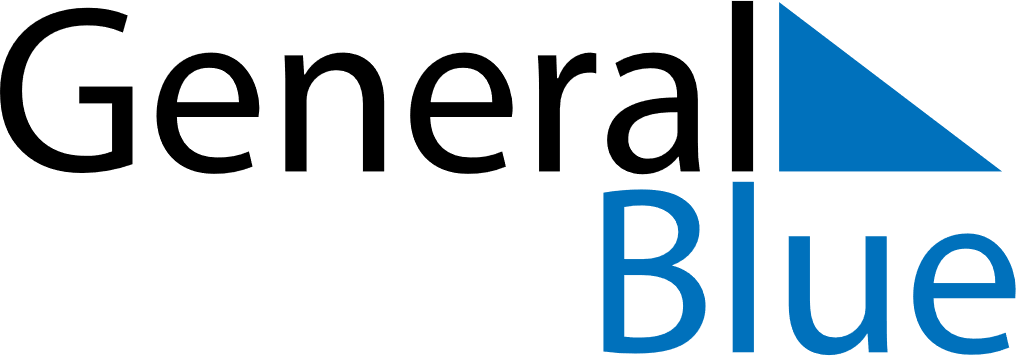 Quarter 2 of 2022GuamQuarter 2 of 2022GuamQuarter 2 of 2022GuamQuarter 2 of 2022GuamQuarter 2 of 2022GuamQuarter 2 of 2022GuamApril 2022April 2022April 2022April 2022April 2022April 2022April 2022April 2022SundayMondayMondayTuesdayWednesdayThursdayFridaySaturday1234456789101111121314151617181819202122232425252627282930May 2022May 2022May 2022May 2022May 2022May 2022May 2022May 2022SundayMondayMondayTuesdayWednesdayThursdayFridaySaturday1223456789910111213141516161718192021222323242526272829303031June 2022June 2022June 2022June 2022June 2022June 2022June 2022June 2022SundayMondayMondayTuesdayWednesdayThursdayFridaySaturday1234566789101112131314151617181920202122232425262727282930Apr 15: Good FridayApr 18: Tax DayApr 27: Administrative Professionals DayMay 8: Mother’s DayMay 30: Memorial DayJun 19: Father’s Day